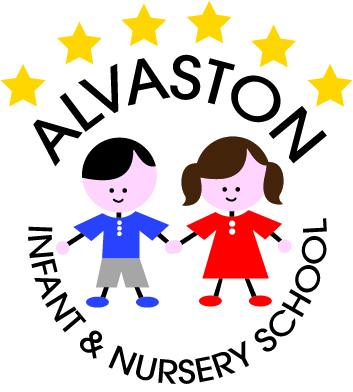 Alvaston Infant & Nursery School‘Being the Best We Can Be’Infection Control PolicyDate policy written – May 2020To be reviewed: May 2025Reviewed by the Governing Body and agreed by staff:	 TBCAIM AND OBJECTIVESThis document aims to provide the school community with guidance when preparing for, and in the event of an outbreak of an infection such as pandemic influenza. It contains a checklist of actions to aid planning and preparing for an outbreak of pandemic influenza and clarifies communication procedures.PRINCIPLESThe school recognises that infections such as influenza pandemics are not new. No-one knows exactly when the school will be faced with having to deal with a potentially contagious illness amongst its community. We recognise the need to be prepared.  Infections are likely to spread particularly rapidly in schools and as children may have no residual immunity, they could be amongst the groups worst affected. We recognise that closing the school may be necessary in exceptional circumstances in order to control an infection.  However, we will strive to remain open unless advised otherwise.  Good pastoral care includes promoting healthy living. School staff will give pupils positive messages about health and well-being through lessons and through conversations with pupils.PLANNING AND PREPARINGIn the event of the school becoming aware that a pupil or member of staff has an infectious illness we would direct their parents/residential staff to report to their GP. Alternatively, they may contact the school to advise us that a pupil or member of staff has sought medical attention and has been diagnosed as having an infectious illness. During an outbreak of an infectious illness such as pandemic influenza the school will seek to operate as normally as possible but will plan for higher levels of staff absence.  The decision on whether school should remain open or close will be based on medical evidence and government guidelines. This will be discussed with the local authority. It is likely that school will remain open but we recognise the fact that both the illness itself and the caring responsibilities of staff will impact staff absence levels. The school will close if lessons cannot be staffed or there is not adequate supervision for the children or if government guidelines stipulate this.  Students will be asked to complete work at home using the school website or educational websites such as ‘BBC Bitesize’.INFECTION CONTROLInfections are usually spread from person to person by close contact, for example:Infected people can pass a virus to others through large droplets when coughing, sneezing or even talking within a close distance.Through direct contact with an infected person: for example, if you shake or hold their hand, and then touch your own mouth, eyes or nose without first washing your hands.By touching objects (e.g. door handles, light switches) that have previously been touched by an infected person, then touching your own mouth, eyes or nose without first washing your hands.Viruses can survive longer on hard surfaces than on soft or absorbent surfaces. Staff and pupils are given the following advice about how to reduce the risk of passing on infections to others:Wash your hands regularly, particularly after coughing, sneezing or blowing your nose.Minimise contact between your hands and mouth/nose, unless you have just washed your hands.Cover your nose and mouth when coughing or sneezing.Do not attend school if you think you may have an infectious illness.If you feel ill during the day let your teacher know. Parents/carers will be contacted if First Aiders feel that pupils are not well enough to be in school. These messages are promoted through PSHE lessons, school assemblies and as part of day-to-day practice where necessary.HAND WASHING IS THE SINGLE MOST IMPORTANT PART OF INFECTION CONTROL IN SCHOOLSHands should be cleaned thoroughly for 20 seconds with running water and soap and dry them thoroughly or use alcohol hand rub or sanitiser ensuring that all parts of the hands are covered.Minimise sources of contaminationWe will ensure relevant staff have Food Hygiene Certificate or other training in food handling.We store food that requires refrigeration, covered and dated within a refrigerator, at atemperature of 5°C or below.We wash hands before and after handling food.We clean and disinfect food storage and preparation areas.Food is bought from reputable sources and used by recommended date.To control the spread of infectionWe ensure good hand washing procedures (toilet, handling animals, soil, food)Children are encouraged to blow and wipe their own noses when necessary and to dispose of the soiled tissues hygienically.We cover all cuts and open sores.We wear protective clothing when dealing with accidents. (e.g. gloves).A protocol is in place that is followed regarding contact with blood and body fluids.Gloves wornSoiled articles sealed in a plastic bagStaff aware of procedures for the prevention of HIV infectionTo raise awareness of hygiene proceduresInform all attending adults of the existing procedures.Insure that pupil induction includes this information.Provide visual instructions where possible for ease of understanding.To prevent cross-contaminationEnsure that adults and children have separate toilet facilities.During outbreaks of diarrhoea and/or vomiting the following should be auctioned:Children who have had diarrhoea and/or vomiting should not be included in cooking for 48 hours once returning after the 48-hour isolation period at home.If a child is unwell in schoolThey should wait in a separate area until they are collected by their parents or carers. Theyshould be closely monitored and, where possible, should not wait in communal areas.To prevent the persistence and further spread of infection Be vigilant as to signs of infection persisting or recurring.Ask parents/carers to keep their child at home if they have an infection, and to inform the school as to the nature of the infection.Remind parents/carers not to bring a child to school who has been vomiting or had diarrhoea until at least 48 hours has elapsed since the last attack.Farm visitsHand washing is essential throughout the visit and particularly after coming into contact with livestock.SUPPORT FOR STAFF, STUDENTS, PARENTS AND CARERSThe school has a number of Qualified First Aiders who assess pupils and staff before recommending further action. Individuals who are believed to have an infectious illness are sent home and are advised to contact their GP or local hospital.MONITORING AND EVALUATINGThe Senior Leadership Team will evaluate the effectiveness of the policy and agree adjustments that may be necessary to address any current concerns. These will be shared with governors, staff, parents/carers and pupils.In the event of a pandemic, this policy will be followed alongside government guideline, with the later taking precedent in terms of advice.Linked with other policies:Administration of MedicinesAttendance PolicyCovid-19 Policy Educational Visits PolicyHealth and SafetyReview dateBy whomSummary of changes madeDate implementedDate ratified